Prezydent Miasta Pruszkowa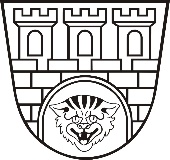 Zarządzenie nr 39/2024Prezydenta Miasta Pruszkowaz dnia 14 lutego 2024 r.w sprawie przeprowadzenia konsultacji społecznych dotyczących projektu „Gminnego Programu Opieki nad Zabytkami Gminy Miasto Pruszków na lata 2024-2027”.Na podstawie art. 5a ust. 1 ustawy z dnia 8 marca 1990 r. o samorządzie gminnym (Dz. U. z 2023 r. poz. 40, 572, 1463 i 1688) oraz §2 ust. 1, pkt.1 oraz §6 ust.1 pkt 1 Uchwały Nr XXX.303.2020 Rady Miasta Pruszkowa z dnia 26 sierpnia 2020 r. w sprawie zasad i trybu przeprowadzania konsultacji                   z mieszkańcami Miasta Pruszkowa zarządzam, co następuje:§ 1Zarządzam przeprowadzenie konsultacji społecznych z mieszkańcami Miasta Pruszkowa zwanych dalej konsultacjami, w terminie określonym w ogłoszeniu w sprawie przeprowadzenia konsultacji społecznych, które stanowi załącznik do niniejszego zarządzenia.§ 2Przedmiotem konsultacji jest projekt „Gminnego Programu Opieki nad Zabytkami Gminy Miasto Pruszków na lata 2024-2027” § 3Celem konsultacji jest zebranie propozycji i opinii mieszkańców Miasta Pruszkowa na temat projektu „Gminnego Programu Opieki nad Zabytkami Gminy Miasto Pruszków na lata 2024-2027” § 4Wykonanie Zarządzenia powierzam Naczelnikowi Wydziału Planowania Przestrzennego.§ 5Zarządzenie podlega publikacji w Biuletynie Informacji Publicznej Urzędu Miasta Pruszkowa.§ 6Zarządzenie wchodzi w życie z dniem podpisania.Prezydent Miasta Pruszkowa Paweł Makuch